MOM!Happy Halloween!MOM!Happy Halloween!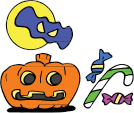 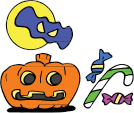 Here’s a Treat Bag for you from your neighbourhood Tupperware Consultant!Contents of your Treat Bag:1. Trick or Treat - 10% Off Coupon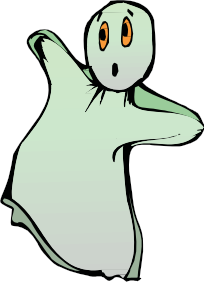 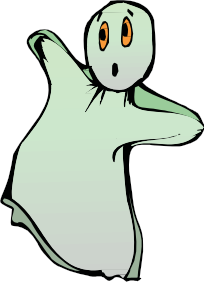 2. Candy with Message3. Homemade Playdough Recipe4. Pumpkin Dip Recipe5. Host a Party Offer6. Citrus Peeler & Uses7. November Monthly Brochurewith lots of special offers…It’snot too early to start your HolidayShopping!Enjoy your Treats!  If you wish to contact me to redeem any of your offers, here is my contact info…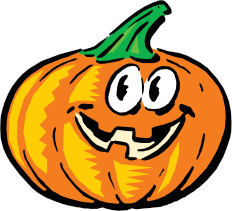 Happy Tupperween,Kelley Lightfoot289-682-8847tupperqueen@sympaticoc.cawww.highhopes.caHere’s a Treat Bag for you from your neighbourhood Tupperware Consultant!Contents of your Treat Bag:1. Trick or Treat – 10% Off Coupon2. Candy with Message3. Homemade Playdough Recipe4. Pumpkin Dip Recipe5. Host a Party Offer6. Citrus Peeler & Uses7. November Monthly Brochurewith lots of special offers…It’s not too early to start your HolidayShopping!Enjoy your Treats!  If you wish to contact me to redeem any of your offers, here is my contact info…Happy Tupperween,Kelley Lightfoot                          289-682-8847tupperqueen@sympatico.cawww.highhopes.ca